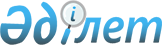 Астрахан аудандық мәслихатының 2014 жылғы 11 наурыздағы № 5С-27-3 "Астрахан ауданының Астрахан селосы мен ауылдық елді мекендеріндегі бағалау аймақтарының шекаралары және жер учаскелері үшін төлемақының базалық ставкаларына түзету коэффициенттерін бекіту туралы" шешіміне өзгеріс енгізу туралы
					
			Күшін жойған
			
			
		
					Ақмола облысы Астрахан аудандық мәслихатының 2015 жылғы 13 ақпандағы № 5С-40-5 шешімі. Ақмола облысының Әділет департаментінде 2015 жылғы 26 наурызда № 4711 болып тіркелді. Күші жойылды - Ақмола облысы Астрахан аудандық мәслихатының 2016 жылғы 27 сәуірдегі № 6С-3-9 шешімімен      Ескерту. Күші жойылды - Ақмола облысы Астрахан аудандық мәслихатының 27.04.2016 № 6С-3-9 (қол қойған күннен бастап күшіне енеді және ықпал етеді) шешімімен.

      РҚАО-ның ескертпесі.

      Құжаттың мәтінінде түпнұсқаның пунктуациясы мен орфографиясы сақталған.

      Қазақстан Республикасының 2003 жылғы 20 маусымдағы Жер кодексінің 11 бабының 1 тармағына, "Қазақстан Республикасындағы жергілікті мемлекеттік басқару және өзін-өзі басқару туралы" Қазақстан Республикасының 2001 жылғы 23 қаңтардағы Заңының 6 бабы 1 тармағының 13) тармақшасына сәйкес, Астрахан аудандық мәслихаты ШЕШІМ ЕТТІ:

      1. Астрахан аудандық мәслихатының "Астрахан ауданының Астрахан селосы мен ауылдық елді мекендеріндегі бағалау аймақтарының шекаралары және жер учаскелері үшін төлемақының базалық ставкаларына түзету коэффициенттерін бекіту туралы" 2014 жылғы 11 наурыздағы № 5С-27-3 (Нормативтік құқықтық актілерді мемлекеттік тіркеу тізілімінде № 4108 тіркелген, аудандық "Маяк" газетінде 2014 жылғы 11 наурыздағы № 5С-27-3 жарияланған) шешіміне келесі өзгеріс енгізілсін:

      көрсетілген шешімнің 2 қосымшасы осы шешімнің қосымшасына сәйкес жаңа редакцияда баяндалсын.

      2. Осы шешім Ақмола облысының Әділет департаментінде мемлекеттік тіркелген күнінен бастап күшіне енеді және ресми жарияланған күннен бастап қолданысқа енгізіледі.



      КЕЛІСІЛДІ

 Астрахан ауданының ауылдық елді мекендеріндегі бағалау аймақтарының шекаралары және жер учаскелері үшін төлемақының базалық ставкаларына түзету коэффициенттері
					© 2012. Қазақстан Республикасы Әділет министрлігінің «Қазақстан Республикасының Заңнама және құқықтық ақпарат институты» ШЖҚ РМК
				
      Астрахан аудандық
мәслихатының сессия
төрағасы

Ж.Ыбырайымбеков

      Астрахан аудандық
мәслихатының хатшысы

В.Собеский

      Астрахан ауданының әкімі

Т.Ерсеиітов
Астрахан аудандық мәслихатының
2015 жылғы 13 ақпандағы
№ 5С-40-5 шешіміне
2 қосымшаАймақ №

Жер учаскелері үшін төлемақының базалық ставкаларына түзету коэффициенттері

Аймаққа енетін ауылдық елді мекендердің атауы (ауылдық округтер бойынша)

1

2

3

I

1,80

Жалтыр селосы, Жалтыр ауылдық округі

I

1,80

Новочеркасск селосы, Новочеркасск ауылдық округі

I

1,80

Старый Колутон селосы Старый Колутон ауылдық округі

ІІ

1,41

Зеленое селосы, Есіл ауылдық округі

ІІ

1,41

Петровка селосы, Николаев ауылдық округі

ІІ

1,41

Жаңатұрмыс селосы, Қызылжар ауылдық округі

ІІ

1,41

Жарсуат селосы, Жарсуат ауылдық округі

ІІ

1,41

Өндіріс селосы, Новочеркасск ауылдық округі

ІІ

1,41

Первомайка селосы, Первомай ауылдық округі

ІІ

1,41

Колутон станциясы, Колутон ауылдық округі

III

1,04

Ақбейіт селосы, Жалтыр ауылдық округі

III

1,04

Новый Колутон селосы, Острогор ауылдық округі

III

1,04

Қоскөл селосы, Старый Колутон ауылдық округі

III

1,04

Приишимка селосы, Новочеркасск ауылдық округі

III

1,04

Жаңабірлік селосы, Астрахан ауылдық округі

III

1,04

Таволжанка селосы, Астрахан ауылдық округі

III

1,04

Ягодное селосы, Жарсуат ауылдық округі

III

1,04

Акимовка селосы, Қызылжар ауылдық округі

III

Оксановка селосы, Қызылжар ауылдық округі

III

Жамбыл селосы, Николаев ауылдық округі

III

Өрнек селосы, Николаев ауылдық округі

III

Лозовое селосы, Первомай ауылдық округі

III

Камышенка селосы, Первомай ауылдық округі

III

Зареченка селосы, Старый Колутон ауылдық округі

III

Ковыленка селосы, Старый Колутон ауылдық округі

III

Бірлік селосы, Колутон ауылдық округі

III

Қаракөл ауылы, Острогор ауылдық округі

IV

0,66

Степное селосы, Бесбидайық ауылдық округі

IV

0,66

Шілікті селосы, Есіл ауылдық округі

IV

0,66

Каменка селосы

IV

0,66

Бесбидайық селосы, Бесбидайық ауылдық округі

IV

0,66

Ұзынкөл селосы, Ұзынкөл ауылдық округі

IV

0,66

Алғабас селосы, Ұзынкөл ауылдық округі

IV

0,66

Бұлақты селосы, Ұзынкөл ауылдық округі

IV

0,66

Жалтыр селосы Станционная көшесі 51 ден 58 нөмір бойынша, Жалтыр ауылдық округі

